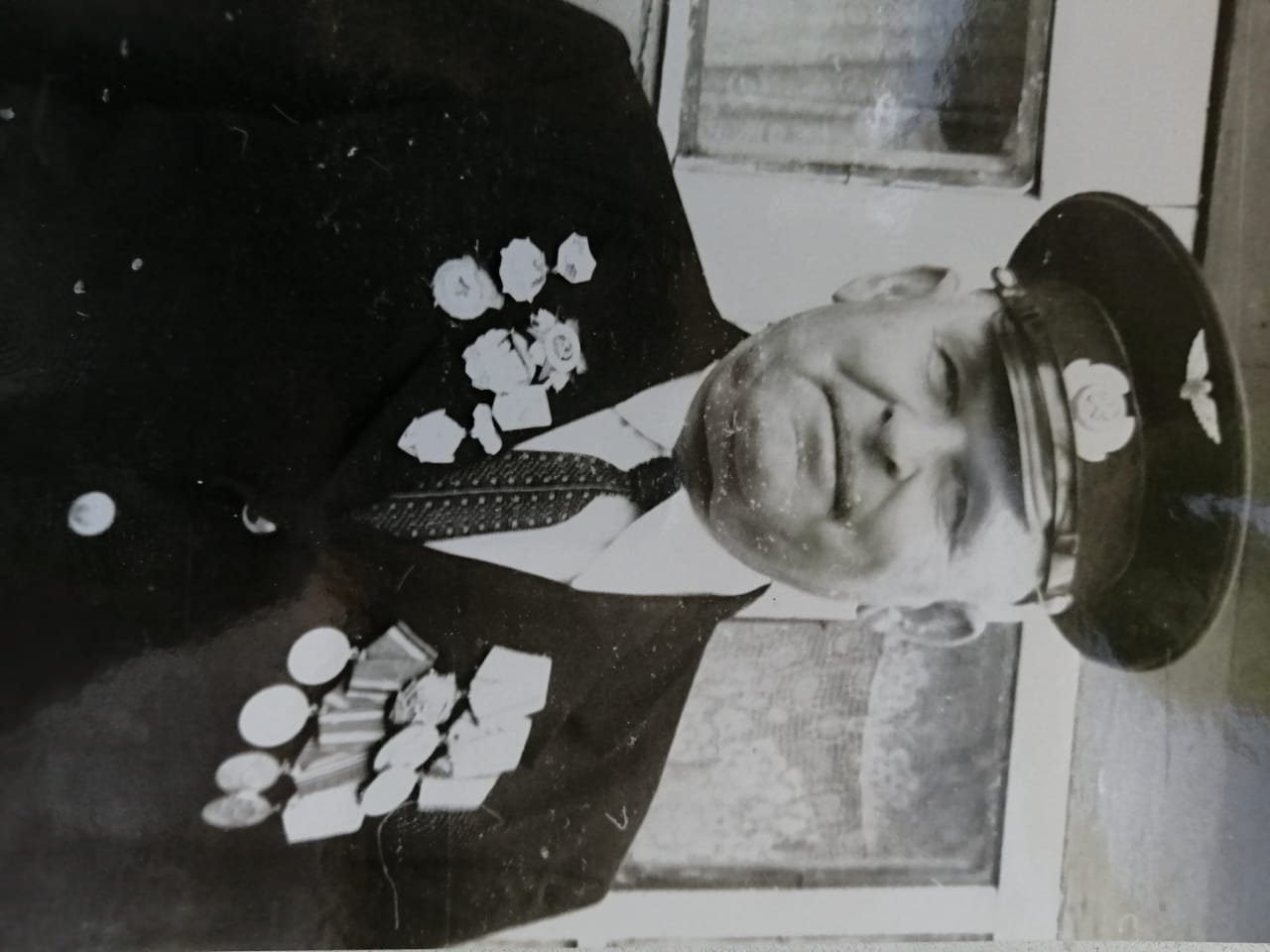 Блохин Семён Васильевич16.02.1924 – 22.11.2004 